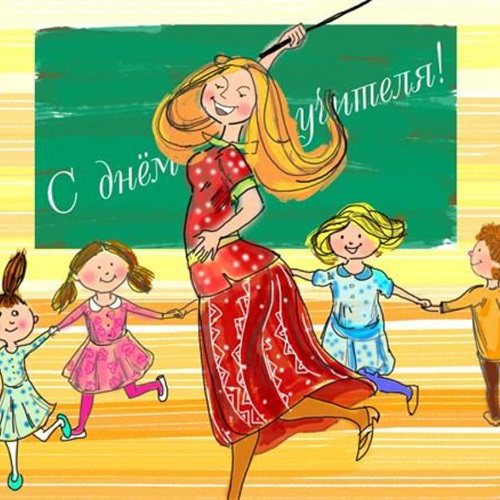 Дорогие, заслуженные наши педагоги, с Всемирным днём учителя вас! Пусть ваше нелегкое, но такое важное дело ценится, уважается и щедро вознаграждается. Пусть крупицы знаний, из которых формируется полноценный умственный багаж, прочно оседают в головах наших способных детей. Пусть ваш досуг — это не только проверка тетрадок и написание методик, но и личная, насыщенная жизнь. Отличного самочувствия и простого человеческого счастья!Коллектив МБУ «Петропавловский СДК»